Availability of your playing hall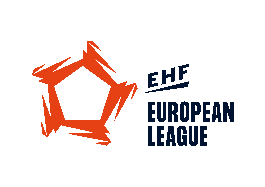 (EHF European League Men 2022/23)Club:Playing Hall:Club stamp and signature (by a person having authority to commit the club):Write yes, if the hall is availableWrite no, if the hall is not availableReason, why the hall is not availableQual. Round 2 (both legs):Tuesday, 27.09.2022Tuesday, 04.10.2022Round 1:Tuesday, 25.10.2022Round 2:Tuesday, 01.11.2022Round 3:Tuesday, 22.11.2022Round 4:Tuesday, 29.11.2022Round 5:Tuesday, 06.12.2022Round 6:Tuesday, 13.12.2022Reserve playing dates:Tuesday, 20.12.2022Thursday, 02.02.2023Round 7:Tuesday, 07.02.2023Round 8:Tuesday, 14.02.2023Round 9:Tuesday, 21.02.2023Round 10:Tuesday, 28.02.2023Last 16 (both legs):Tuesday, 21.03.2023Tuesday, 28.03.2023Quarter Finals (both legs):Tuesday, 11.04.2023Tuesday, 18.04.2023